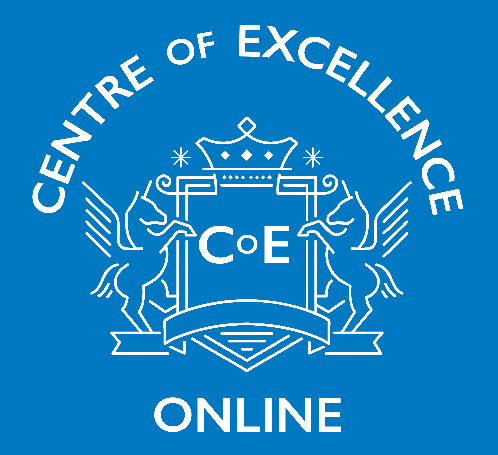 Digital Photography Assessment Answers Doc.AssessmentsAt the end of each module is an assessment of 10 questions. Please answer these questions on this Word Document, or copy from the word document to create your own format document. There is no time limit to the course, and when you have completed all the assessments please e-mail to-photography@coecourses.com The assignments are not marked and do not require any answers or results from the assignments to be returned.Assessment 1Which light-projecting device pre-dates the invention of the camera?A-What does the acronym DSLR stand for? A-What is the purpose of the mirror in a DSLR camera body?A- Which part of the camera is used to focus light into a clear image?A-How is it possible to view an image through the eyepiece? A-What is the difference between a wide angle lens and a telephoto lens?A- What is focal length? A-Which type of lens filter darkens skies and reduces reflections?A- What is the difference between a tripod and a monopod?A-If you’re using a 50mm lens with a 1.6x crop sensor, what will the actual focal length of the lens be?A-Assessment 2Where does the name ISO come from?A-What are two other film speed systems used before ISO?A-Name one situation when it would be appropriate to use 100 ISO?A-Name one situation when it would be appropriate to use 400 ISO?A-Name one situation when it would be appropriate to use 3200 ISO?A-What effect does high ISO have on film images?A-What effect does high ISO have on digital images?A-What are the advantages of using a high ISO setting?A-How can you keep the ISO setting lower?A-True or False? A JPEG file contains more information than a RAW file.A- Assessment 3True or False? A large aperture lets less light into the camera. A-What is the function of aperture blades?A- Does the aperture affect focusing? A-Which aperture setting has a greater depth of field, f/5.6 or f/16?A-How does aperture affect shutter speed? A-Does focal length affect depth of field?  A-Why is a small aperture setting preferable for shooting landscapes? A-What type of photograph might require an aperture setting of f/1.8? A-Do all lenses have the same aperture range?A-When using a small aperture, what can you do to increase the shutter speed?A-Assessment 4Which camera mode is used for very long exposures?A-When using a shutter speed of 1/2s, do you need to use a tripod?A- What is continuous shooting mode? A-Give one example of when you would use a fast shutter speed?A-Give one example of when you would use a slow shutter speed?A- If you’re shooting in low light, what can you do to increase shutter speed?A-  Can you control the aperture when using shutter priority mode? A- If your subject is moving at high speed, what shutter speed would you use? A-True or False? Motion blur should always be avoided. A-Name one disadvantage of using fast shutters speed in low light?A-Assessment 5Which three things make up the Exposure Triangle? A-True or False? The light meter measures the amount of light that the sensor will be exposed to.A-  What does overexposure mean?A- What does underexposure mean?A-What is exposure bracketing? A-When should you use exposure bracketing?A-  What does HDR mean?A- True or False? Exposure bracketing is essential for HDR photography.A- Give an example of when HDR photography is not recommended?A-True or False? Using a tripod will give you more control over exposure settings.A-Assessment 6True or False? White balance settings only affect the whites in the image. A-Is it possible to customise the white balance setting?A-True or False? Colour temperature is measured in Centigrade.A-If your white balance is set to tungsten and you shoot outdoors with natural light, what will happen to your photographs? A-If your white balance is set to shade and you shoot indoors with artificial light, what will happen to your photographs?A-If you are shooting by candlelight, would you need to set the white balance manually?A-If the sky is overcast and you were manually setting your white balance, what colour temperature would you use? A-Does the wattage of a light bulb affect the colour temperature? A-Which colour temperature setting would be used for fluorescent light?A- Which colour temperature setting would be used for tungsten light?A- Assessment 7What happens to the light that travels through a large aperture setting? A-Which of these apertures will produce an average depth of field: f/1.8, f/7 or f/16?A-True or False? f/32 will produce a very deep depth of fieldA-. Do telephoto lenses have a fixed aperture range? A-Does zooming with a telephoto lens decrease the minimum aperture?A- True or False? A 50mm prime lens can produce a greater depth of field.A-Give an explanation for your answer to Question 6.A-True or False? Shooting with the camera at ground level and using a standard lens will create blur in the extreme foreground, regardless of the aperture setting.A-  If you are using a very large aperture to create a shallow depth of field, would manual focus be better than auto focus? A-True or False? The depth of field has no effect on composition.A-Assessment 8True or False? All digital cameras use the same RAW file format.A- Is it possible to convert a RAW file to a JPEG file?A-Is it possible to convert a JPEG file to a RAW file?A- True or False? Manual white balance adjustments are only possible with RAW files. A-If you were shooting fast-moving action, which file format would be preferable?A-If you were shooting portraits, which file format would be preferable?A-Which format is better for editing? A-True or False? If you delete the xmp file, it will convert the RAW file back to its original settings.A-Is it possible to fix RAW files that are incorrectly exposed? A-Is it possible to fix RAW files that have blur caused by camera shakeA-Assessment 9Which one is better? The built-in flash or an external flash? A-Explain the reason for your answer to Question 1.A-True or False? Shooting into the sun can cause lens flares.A-What is a lens flare? A-If your subject is backlighted with no forward lighting, what will happen to your subject?A- What is the best method of using an external flash indoors?A-True or False? Using a pop-up flash outdoors will have no effect on the lightingA-. Why should you avoid using a direct flash when your subject is in front of a wall?A-True or False? Shooting portraits with strong light directly above your subject will create unwanted shadows on your subject’s face.A- What will happen to the highlights in your photograph if you overexpose? A-Assessment 10True or False? When using the Rule of Thirds, you should always position the most important part of your composition in the centre.A- What are the points of interest? A-Name two types of symmetry?A-What is the definition of asymmetry?A-Does symmetrical composition have to also conform to the Rule of Thirds? A-Why would you crop an image? A-True or False? Symmetrical composition must vertical and horizontal symmetry.A-What is another name for the Golden Spiral?A-What is the purpose of the Golden Spiral?A- Apart from the Rule of Thirds and the Golden Spiral, name another compositional guide.A-Assessment 11What is the name of the darkroom technique popularised by Ansel Adams?A- True or False? You need a special lens to take good landscape photographs.A-What is burning?A-What is dodging?A-If you’re following the Rule of Thirds, should the horizon be in the centre of the image?A- What can help you to create horizontal symmetry?A- True or False? A cityscape is not a landscape.A- If there is a wind blowing when you’re shooting trees, what should you do?A-On an overcast day, what ISO setting should you use? A-True or False? A tripod is always necessary for landscape photography.A- Assessment 12True or False? You can take true macro photography without special equipment.A-Are macro lenses just used for macro photography? A-Name two alternatives to using macro lenses?A-Can you use auto focus when using extension bellows?A-What does a reversal ring do?A-What is lens stacking?A-Is it possible to use the pop-up flash for macro photography? A-True or False? A ring flash is not just used for macro photography.A-What is the purpose of mirror lock or exposure delay? A-True or False? Extreme magnification exaggerates camera shake. A-Assessment 13Why is a 50mm lens good for taking portraits? A-What is a candid portrait?A- What is an environmental portrait? A-True or False? You should always shoot your subjects at eye level.A- If you’re shooting portraits in low light and you cannot use flash, what should you do?A-If you’re shooting portraits in a nature setting, is it a good idea for your subject to wear something red?A-Explain the reason for your answer to Question 6.A-True or False? The background of a portrait should always be blurred.A- What is a good technique to use when shooting candid portraits? A-Why would you use exposure compensation when taking a portrait? A-Assessment 14Why would you use a high ISO setting when photographing children? A-True or False? You should always use flash when photographing children.A-Explain the reason for your answer to Question 2. A-What is the purpose of using props? A-What type of aperture setting would you recommend?A-True or False? The child should always be looking at the camera.A-Is it ok to edit the photos?A-True or False? You should never use black and white.A- Why would you include one or both parents in the photographs?A- Should all photos of children be fun? A-Assessment 15If you’re shooting a waterfall using a two-second shutter speed, what will happen to the water in your photograph? A-If you’re shooting a waterfall using a five-hundredth of a second shutter speed, what will happen to the water in your photograph?A- If you’re shooting reflections in water, what would happen if you were using a polarisng filter? A-Can you think of an example when a polarising filter would be useful for photographing water? A- True or False? Photographing ice requires a slow shutter speed.A- If your subject is in or on the water, would you use a slow shutter speed?A-Why would you use a neutral density filter for photographing water?A-True or False? Aperture settings are never a priority when photographing water. A-Can using a long lens be a safety precaution? A-Explain your answer to Question 9.A- Assessment 16Should you use a UV filter at night?A- Do long exposures produce digital noise?A- If you were shooting hand-held at night, what would you do to your aperture and ISO settings?A-True or False? If you want to shoot star trials, your camera must have a Bulb setting. A-Name three things you can do to help stabilise your tripod during very long exposures.A-Should you use a large aperture setting for light painting?A-Can light painting only be done at night?A-True or False? A small aperture setting is recommended for night photography.A- What could you use clamp mount for?A-Should you always have your camera in manual mode when shooting at night?A-Assessment 17What is the name of the colour system used by digital camera sensors? A-What is the name of the system used for black and white?A- True or False? Every photograph will be improved by converting it to black and white. A-Is black and white good for low contrast images?A- What does a red lens filter do?A-When adding coloured tones to black and white images, should the whites remain white?A-If you want your image to have a cold, wintery feel, which colour tone would you add?A-True or False? When you shoot a black and white JPEG image, the colour information is still recorded.A-How would you shoot black and white images using a non-digital camera?A-True or False? When shooting in black and white mode, the RAW image will be in colour.A-NameE-mailDate